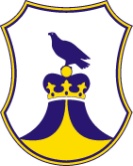 OBČINA  BISTRICA OB SOTLI__________________________________________________________________________________________J A V N I    R A Z P I SZA SOFINANCIRANJE PROGRAMOV DRUŠTEV NA PODROČJU TURIZMA V OBČINI BISTRICA OB SOTLI  V LETU 2020R A Z P I S N A    D O K U M E N T A C I J ADatum: 11.3.2020Št.: 410-0009/2020-3Naziv razpisa: Javni razpis  za sofinanciranje programov društev na področju turizma v Občini Bistrica ob Sotli  v letu 2020.Javni razpis se izvaja na podlagi Pravilnika o sofinanciranju programov na področju turizma v Občini Bistrica ob Sotli   (Uradni list RS, št. 14/12).Občina Bistrica ob Sotli, Bistrica ob Sotli 17, 3256 Bistrica ob Sotli.Izvajalci programov morajo izpolnjevati naslednje pogoje:imajo sedež v Občini Bistrica ob Sotli,da imajo ustrezno registracijo, urejeno evidenco o članstvu in pobrani članarini ter ostalo dokumentacijo, kot jo določa zakon,  da imajo zagotovljene osnovne pogoje za realizacijo načrtovanih programov,imajo izdelano finančno konstrukcijo, iz katere so razvidni prihodki in odhodki izvajanja programov, občini vsako leto redno dostavijo poročilo o realizaciji programov in projektov ter plan aktivnosti za prihodnje leto,da program že ni bil financiral s strani občinskega proračuna.Predmet javnega razpisa je sofinanciranje programov društev na področju turizma na območju Občine Bistrica ob Sotli v letu 2020.Programi, ki po vsebini ne sodijo na zgoraj navedeno področje in tisti, ki resorno spadajo na druga področja, ne bodo sofinancirani na podlagi tega razpisa.Sredstva za investicije v prostore društev niso predmet tega pravilnika. Izvajalci programov, ki se po vsebini uvrščajo na več razpisnih področij, lahko za enak namen kandidirajo samo na enem od javnih razpisov Občine Bistrica ob Sotli.Kriteriji in merila,  po katerih se izberejo izvajalci programov na področju turizma  v letu 2020, so naslednji:1. Program dela za razpisano leto:Vsaka aktivnost je ovrednotena z navedenim številom točk.2. Število članov društva iz Občine Bistrica ob Sotli:3. Delež lastnih sredstev:Okvirna višina sredstev, ki je namenjena za sofinanciranje programov društev na področju turizma v Občini Bistrica ob Sotli za leto 2020 je 1.600,00 EUR.Programi se bodo sofinancirali do višine razpisanih sredstev tako, da se bo vrednost točke določila glede na višino razpoložljivih sredstev in glede na število točk, ki jih bodo prejeli vsi predlogi skupaj.Rok za prijavo na javni razpis je 15.4.2020 do 12.00 ure.Prijave z vso potrebno dokumentacijo je potrebno poslati ali oddati osebno do roka v zaprti kuverti, opremljeni z nazivom in naslovom pošiljatelja in oznako »Javni razpis: Programi za turizem 2020« na naslov: OBČINA BISTRICA OB SOTLI, Bistrica ob Sotli 17, 3256 Bistrica ob Sotli.Prijava mora vsebovati:izpolnjen OBRAZEC A (Splošni podatki),izpolnjen OBRAZEC B (Seznam članov društva s plačano članarino za leto 2020) izpolnjen OBRAZEC C ( Merila in kriteriji)    izpolnjen OBRAZEC D (Izjava)izpolnjen OBRAZEC E (Program dela za leto 2020)izpolnjen OBRAZEC F (Finančno ovrednoten program za leto 2020)izpolnjen in podpisan OBRAZEC G (Osnutek pogodbe)dokazilo  o registraciji društva.Obrazci se lahko za  prijavo na razpis kopirajo.Vloge bo odpirala komisija, odpiranje vlog ne bo javno.Komisija  v roku 8 dni od odpiranja vlog pisno pozove tiste predlagatelje vlog, katerih vloge niso bile popolne, da jih dopolnijo. Rok dopolnitve je 8 dni. Rok v katerem bodo potencialni prejemniki obveščeni o izidu javnega razpisa je najkasneje 30 dni od datuma odpiranja prijav. Z izbranimi izvajalci bo sklenjena pogodba o sofinanciranju programov na področju turizma  v Občini Bistrica ob Sotli  za leto 2020 v roku 15 dni po pravnomočnosti sklepa o sofinanciranju dejavnosti.                                                                                                                OBČINA BISTRICA OB SOTLI     ŽUPAN           Franjo DEBELAKPriloga: -       OBRAZEC A (Splošni podatki), OBRAZEC B (Seznam članov društva s plačano članarino za leto 2020)  OBRAZEC C ( Merila in kriteriji)     OBRAZEC D (Izjava)OBRAZEC E (Program dela za leto 2020)OBRAZEC F (Finančno ovrednoten program za leto 2020)OBRAZEC G (Osnutek pogodbe)Program turizem  2020 – obrazec A1. Izvajalec 
2. Osnovni podatki o odgovorni osebi izvajalca(Odgovorna oseba je pooblaščeni podpisnik predlagatelja, s katerim bo sklenjena pogodba o dodelitvi sredstev za sprejeti program, ki nosi odgovornost v skladu s prevzetimi pogodbenimi obveznostmi).Datum:                                                Žig:                                       Podpis  odgovorne osebe izvajalca:Program turizem  2020 – obrazec BDatum:                                         Žig:                                 Podpis  odgovorne osebe izvajalca:Program turizem  2020 –  obrazec C1. Program dela za razpisano leto:2. Število članov društva iz Občine Bistrica ob Sotli (Obrazec B)3. Delež lastnih sredstev:Skupna vrednost programov v letu 2020: ____________________€ Finančna konstrukcija programov v letu 2020:Predvidena lastna sredstva                		            	__________________€Predvidena sredstva proračuna občine		                      __________________€Ostala predvidena sredstva					__________________€Datum:                                         Žig:                                 Podpis  odgovorne osebe izvajalcaProgram turizem  2020 –  obrazec DProgram turizem  2020 –  obrazec Gosnutek pogodbeNa podlagi Pravilnika o  sofinanciranju programov na področju turizma v Občini Bistrica ob Sotli   (Uradni list RS, št. 14/12) in Odloka o proračunu Občine Bistrica ob Sotli  za leto 2020 (Uradni list RS, št. 12/2020)sklepata OBČINA BISTRICA OB SOTLI, Bistrica ob Sotli 17, 3256 Bistrica ob Sotli  (v nadaljnjem besedilu: naročnik), ki jo zastopa župan Franjo DEBELAKDavčna številka: in_________________________________________________________________________________________ (v nadaljnjem besedilu: upravičenec), ki ga zastopa ____________________________Davčna številka: _____________________________Številka transakcijskega računa: _________________________________P O G O D B Oo sofinanciranju programov turizma  v Občini Bistrica ob Sotli za leto 2020členS to pogodbo naročnik in upravičenec  določata medsebojne obveznosti v zvezi z izvrševanjem določil Odloka o proračunu Občine Bistrica ob Sotli za leto 2020 in Pravilnika sofinanciranju programov na področju turizma v Občini Bistrica ob Sotli.členPogodbeni stranki ugotavljata, da je naročnik za dodelitev proračunskih sredstev za delovanje programov društev na področju turizma  v Občini Bistrica ob Sotli  v letu 2020 objavil javni razpis za sofinanciranje programov društev na področju turizma v občini Bistrica ob Sotli  v letu 2020.Dne __________je bil izdan sklep št.: ____________________o dodelitvi sredstev upravičencu.3. členUpravičenec izvaja programe na področju turizma, za katere je posredoval vlogo za sofinanciranje skupaj s finančnim programom za leto 2020. Vsebina programa je opredeljena v programu dela za leto 2020, ki je sestavni del te pogodbe.4. členNaročnik bo zagotavljal sredstva za sofinanciranje izvajanja programa iz 3. člena te pogodbe na osnovi Odloka o proračunu Občine Bistrica ob Sotli  za leto 2020 in na podlagi izstavljenih zahtevkov.5. členNaročnik bo za izvedbo programa zagotovil upravičencu  finančna sredstva v višini ____________ € iz proračunske postavke 14011. Naročnik bo dogovorjena sredstva nakazal na transakcijski račun upravičenca, praviloma po trimesečnih dvanajstinah predvidenega letnega zneska, na podlagi zahtevka in poročila o realizaciji programov. 6. členUpravičenec se zavezuje, da bo program izvajal v načrtovanem obsegu in vsebini in bo proračunska sredstva porabljal namensko in racionalno ter v skladu s predloženim finančnim načrtom.7. členNaročnik ima pravico nadzora nad izvedbo programa in nad namensko porabo dodeljenih sredstev z vpogledom v dokumentacijo in obračun stroškov upravičenca, upravičenec pa mu je dolžan to omogočiti.8. členV primeru, da naročnik ugotovi,  da upravičenec ne izvršuje pogodbe, mu lahko zadrži izplačevanje še neizplačanih sredstev ali zahteva vrnitev nenamensko porabljenih sredstev, skupaj z zakonskimi zamudnimi obrestmi. Če upravičenec dobljenih sredstev delno ali v celoti ne porabi namensko ali če je upravičenec za katerikoli namen pridobitve sredstev navajal neresnične podatke, lahko naročnik prekine pogodbo in zahteva vrnitev nenamensko porabljenih sredstev, skupaj z zakonskimi zamudnimi obrestmi. V primeru, da upravičenec zaradi prenehanja delovanja ali zmanjšanja obsega dela ipd. ne porabi vseh odobrenih sredstev, župan s sklepom prerazporedi ta sredstva drugim izvajalcem programov.9. členPogodbeni stranki se zavezujeta, da se bosta medsebojno obveščali o vseh dejavnostih, ki so pomembna za izvajanje te pogodbe.10. členUpravičenec se zavezuje, da bo ob zaključku leta, najkasneje pa do 28.02.2021,  posredoval naročniku tudi letno poročilo o izvedbi programov z dokazili o izpolnitvi prevzetih obveznosti. Na zahtevo naročnika bo poročilo tudi dopolnil.11. členPogodbeni stranki bosta morebitne spore reševali sporazumno, v nasprotnem primeru pa je za reševanje sporov pristojno Okrajno sodišče v Šmarju pri Jelšah.12. členVse spremembe in dopolnitve bosta pogodbeni stranki določali z aneksi k tej pogodbi. Ta pogodba začne veljati z dnem podpisa obeh pogodbenih strank.13. členPogodba je sestavljena v dveh  enakih izvodih, od katerih prejme vsaka pogodbena stranka en izvod.Številka: Datum: Upravičenec:                                                                                                                   Naročnik:                 SPLOŠNONAZIV IN SEDEŽ NAROČNIKAPOGOJI SODELOVANJA NA JAVNEM RAZPISUPREDMET RAZPISAMERILA IN KRITERIJImerilotočkeaktivnosti za ohranjanje kulturnein naravne dediščine10aktivnosti za urejanje in varstvo okolja10organiziranje in usklajevanje prireditev10sodelovanje na prireditvah občinskega pomena5izvajanje promocijske in informativne dejavnosti5izvajanje ozaveščenosti prebivalstva in mladineza delovanje na področju turizma5projekti, ki povezujejo k skupni izvedbi večturističnih in drugih društev ter drugih organizacij5merilotočkedo 10 članov5do 2010nad 2015delež lastnih sredstev točkeDo 10%3Od 10 do 20 %5Od  20 % - 10VIŠINA SREDSTEVROK IN NAČIN PRIJAVEPOSTOPEK OBRAVNAVE PRIJAVSPLOŠNI PODATKIUradni naziv SedežMatična številka Davčna številkaŠt. transakcijskega računa,odprt pri bankiodprt pri bankiTelefonElektronska poštaIme in priimek  Naslov TelefonElektronska poštaFunkcijaSEZNAM ČLANOV DRUŠTVA S PLAČANO ČLANARINO ZA LETO 2020Zap. št.Ime in priimekČlan iz Občine Bistrica ob Sotli (da/ne)Plačana članarina (da/ne)MERILA IN KRITERIJImeriloObrazecaktivnosti za ohranjanje kulturnein naravne dediščineEaktivnosti za urejanje in varstvo okoljaEorganiziranje in usklajevanje prireditevEsodelovanje na prireditvah občinskega pomenaEizvajanje promocijske in informativne dejavnostiEizvajanje ozaveščenosti prebivalstva in mladineza delovanje na področju turizmaEprojekti, ki povezujejo k skupni izvedbi večturističnih in drugih društev ter drugih organizacijEIZJAVA IZJAVA IZJAVA Spodaj podpisani                                                                  (odgovorna oseba) pod kazensko in materialno odgovornostjo izjavljam, da proti nam ni bila izdana pravnomočna sodna ali upravna odločba, s katero bi bilo društvu prepovedano opravljati dejavnost, ki je predmet javnega razpisa.S podpisom in žigom na tej izjavi potrjujem, da sprejemamo pogoje in merila, navedene v javnem  razpisu in pripadajoči razpisni dokumentaciji, ter da so vse navedbe v vlogi resnične in ustrezajo dejanskemu stanju, vse priložene fotokopije pa ustrezajo originalom.V skladu z razpisnimi pogoji soglašam s preverjanjem namenske porabe odobrenih proračunskih sredstev.Izjavljam:da program ni že sofinanciran iz občinskega proračuna.da imamo zagotovljene osnovne pogoje za realizacijo načrtovanih programov,Spodaj podpisani                                                                  (odgovorna oseba) pod kazensko in materialno odgovornostjo izjavljam, da proti nam ni bila izdana pravnomočna sodna ali upravna odločba, s katero bi bilo društvu prepovedano opravljati dejavnost, ki je predmet javnega razpisa.S podpisom in žigom na tej izjavi potrjujem, da sprejemamo pogoje in merila, navedene v javnem  razpisu in pripadajoči razpisni dokumentaciji, ter da so vse navedbe v vlogi resnične in ustrezajo dejanskemu stanju, vse priložene fotokopije pa ustrezajo originalom.V skladu z razpisnimi pogoji soglašam s preverjanjem namenske porabe odobrenih proračunskih sredstev.Izjavljam:da program ni že sofinanciran iz občinskega proračuna.da imamo zagotovljene osnovne pogoje za realizacijo načrtovanih programov,Spodaj podpisani                                                                  (odgovorna oseba) pod kazensko in materialno odgovornostjo izjavljam, da proti nam ni bila izdana pravnomočna sodna ali upravna odločba, s katero bi bilo društvu prepovedano opravljati dejavnost, ki je predmet javnega razpisa.S podpisom in žigom na tej izjavi potrjujem, da sprejemamo pogoje in merila, navedene v javnem  razpisu in pripadajoči razpisni dokumentaciji, ter da so vse navedbe v vlogi resnične in ustrezajo dejanskemu stanju, vse priložene fotokopije pa ustrezajo originalom.V skladu z razpisnimi pogoji soglašam s preverjanjem namenske porabe odobrenih proračunskih sredstev.Izjavljam:da program ni že sofinanciran iz občinskega proračuna.da imamo zagotovljene osnovne pogoje za realizacijo načrtovanih programov,Datum:Ime in priimek odgovorne osebe izvajalca:žigPodpis: